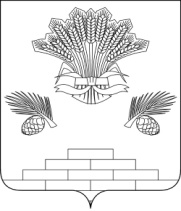 АДМИНИСТРАЦИЯ ЯШКИНСКОГО МУНИЦИПАЛЬНОГО РАЙОНАПОСТАНОВЛЕНИЕот «20» декабря 2018 г.  № 728-ппгт ЯшкиноОб увеличении фондов оплаты труда работников муниципальных казенных, бюджетных и автономных учреждений Яшкинского муниципального районаРуководствуясь Трудовым кодексом Российской Федерации, постановлением Коллегии Администрации Кемеровской области от 11.12.2018 № 564 «Об увеличении фондов оплаты труда работников государственных учреждений Кемеровской области», Уставом Яшкинского муниципального района, администрация Яшкинского муниципального района постановляет:1.	Увеличить с 01.01.2019 на 5 процентов фонды оплаты труда работников муниципальных казенных, бюджетных и автономных учреждений Яшкинского муниципального района, за исключением  работников органов местного самоуправления Яшкинского муниципального района.2.	Руководителям муниципальных учреждений Яшкинского муниципального района, главным распорядителям средств бюджета Яшкинского муниципального района, в ведении которых находятся муниципальные учреждения Яшкинского муниципального района, распределить выделенные средства фонда оплаты труда работников муниципальных учреждений Яшкинского муниципального района преимущественно на увеличение должностных окладов, ставок заработной платы.3. Финансовому управлению по Яшкинскому району  (Г.Н. Пауль) обеспечить за счёт средств бюджета Яшкинского муниципального района финансирование расходов, связанных с реализацией настоящего постановления.4.	Контроль за исполнением постановления возложить на заместителя главы Яшкинского муниципального района по инвестициям и экономике Ю.И.Творогову.5.	Настоящее постановление вступает в силу с момента подписания и распространяет свое действие на правоотношения, возникшие с 01.01.2019.И.п. главы Яшкинскогомуниципального района                                                               А.Н.Рыбалко